АДМИНИСТРАЦИЯСЕЛЬСКОГО ПОСЕЛЕНИЯ ЧЕРНОРЕЧЬЕМУНИЦИПАЛЬНОГО РАЙОНА ВОЛЖСКИЙСАМАРСКОЙ ОБЛАСТИ ПОСТАНОВЛЕНИЕот                               № _____Об утверждении реестра и схемы мест размещения контейнерных площадок для временного хранения твердых коммунальных отходов на территории сельского поселения Черноречье муниципального района Волжский Самарской области            В целях обеспечения охраны окружающей среды и здоровья человека на территории сельского поселения Черноречье муниципального района Волжский Самарской области, в соответствии с Федеральным законом от 06.03.2003 №131-ФЗ «Об общих принципах организации местного самоуправления в Российской Федерации», в соответствии с санитарными правилами и нормами САнПиН 42-128-4690-88 «Санитарные правила содержания территорий населенных мест», администрация сельского поселения Черноречье муниципального района Волжский Самарской областиПОСТАНОВЛЯЕТ:1.Утвердить реестр мест размещения контейнерных площадок для сбора ТКО на территории сельского поселения Черноречье муниципального района Волжский Самарской области 
( Приложение №1).2.Утвердить схему мест размещения контейнерных площадок для сбора ТКО на территории сельского поселения Черноречье муниципального района Волжский Самарской области (Приложения№2).3.Опубликовать настоящее постановление на официальном сайте администрации сельского поселения Черноречье муниципального района Волжский Самарской области и в газете «Чернореченские Вести».4. Контроль за исполнением настоящего постановления оставляю за собой.
Глава сельского поселения Черноречье                                       К.В. ИгнатовПриложение 1 к постановлению администрации сельского поселения Черноречье муниципального района волжский Самарской области от «___»_______2018 № ___РЕЕСТРмест размещения контейнерных площадок для сбора ТКО на территории сельского поселения               Черноречье муниципального района Волжский Самарской областиПриложение 2 к постановлению администрации сельского поселения Черноречье муниципального района волжский Самарской области от «___»_______2018 № ___СХЕМАмест размещения контейнерных площадок для сбора ТКО на территориисельского поселения Черноречье муниципального района Волжский Самарской областис. Черноречье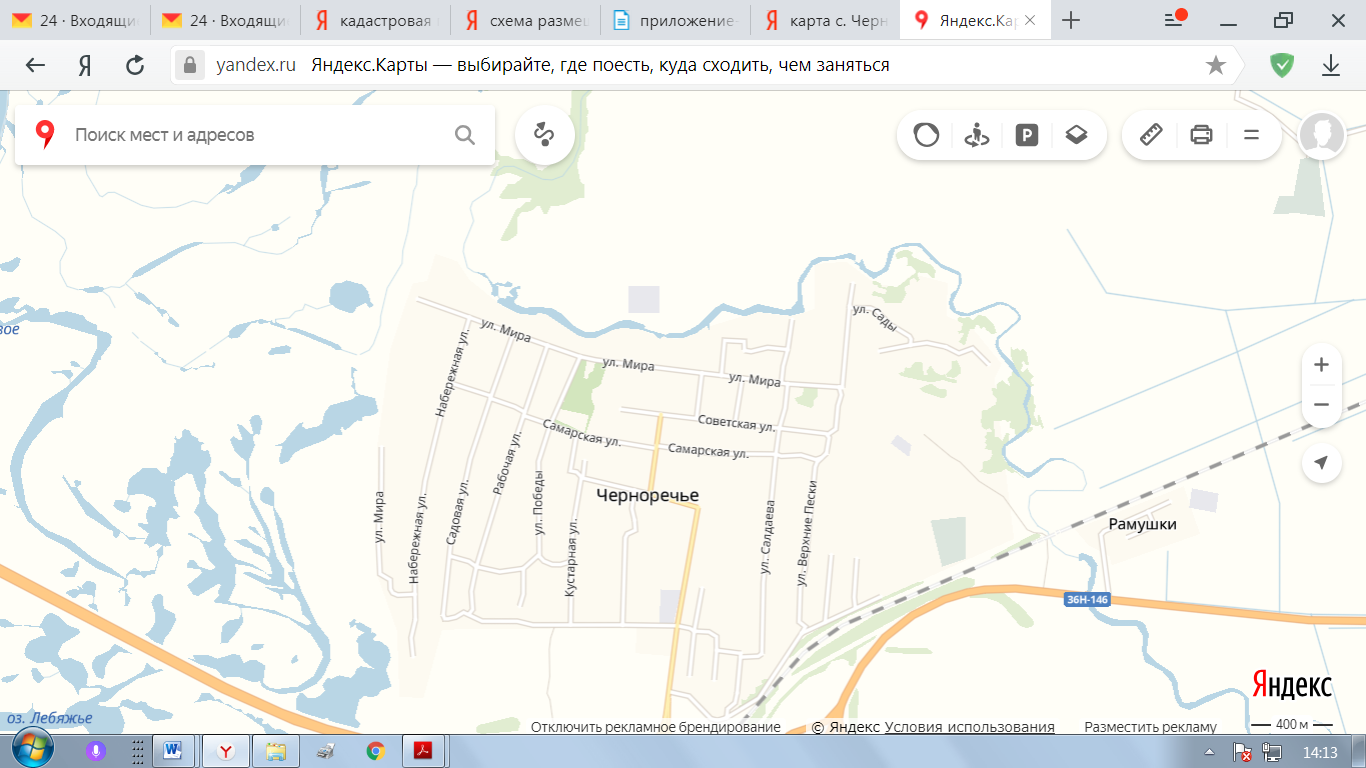 С. Николаевка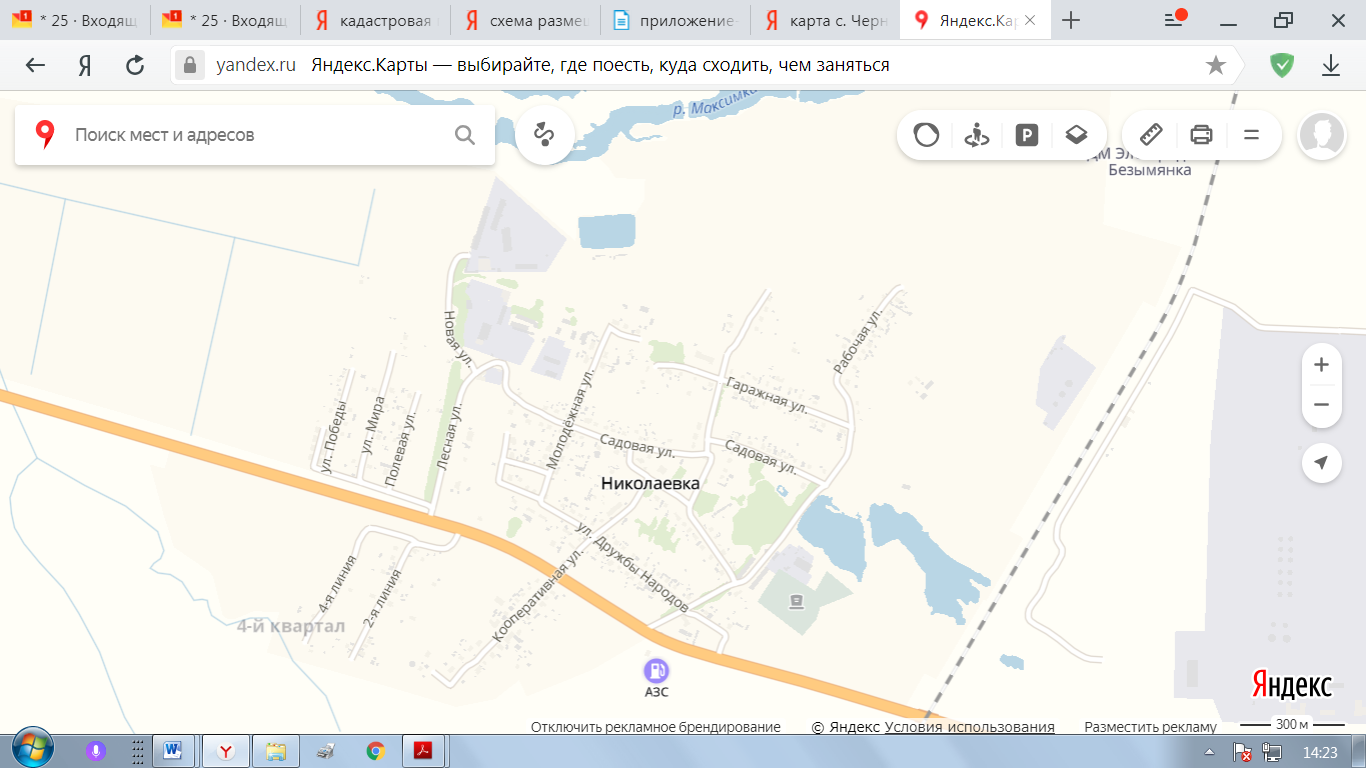 П. Рамушки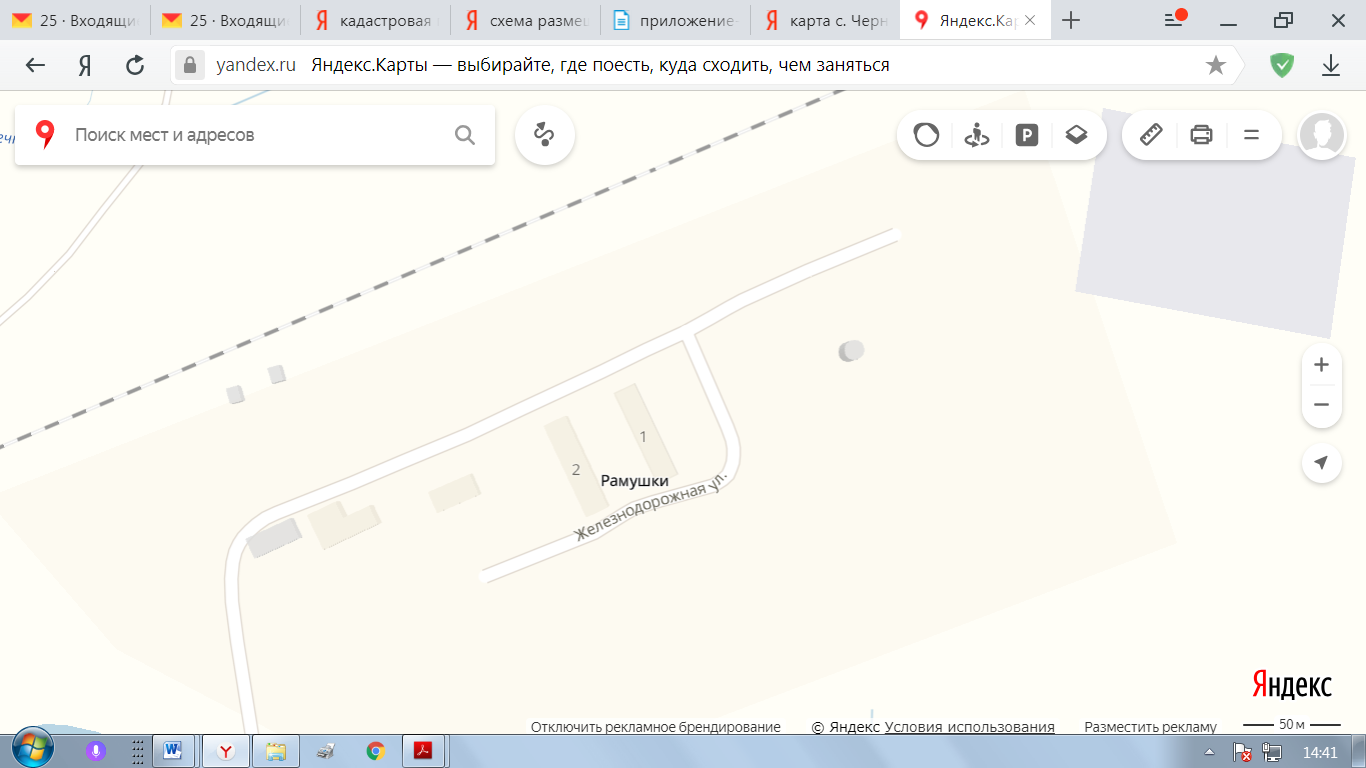 П. Чапаевка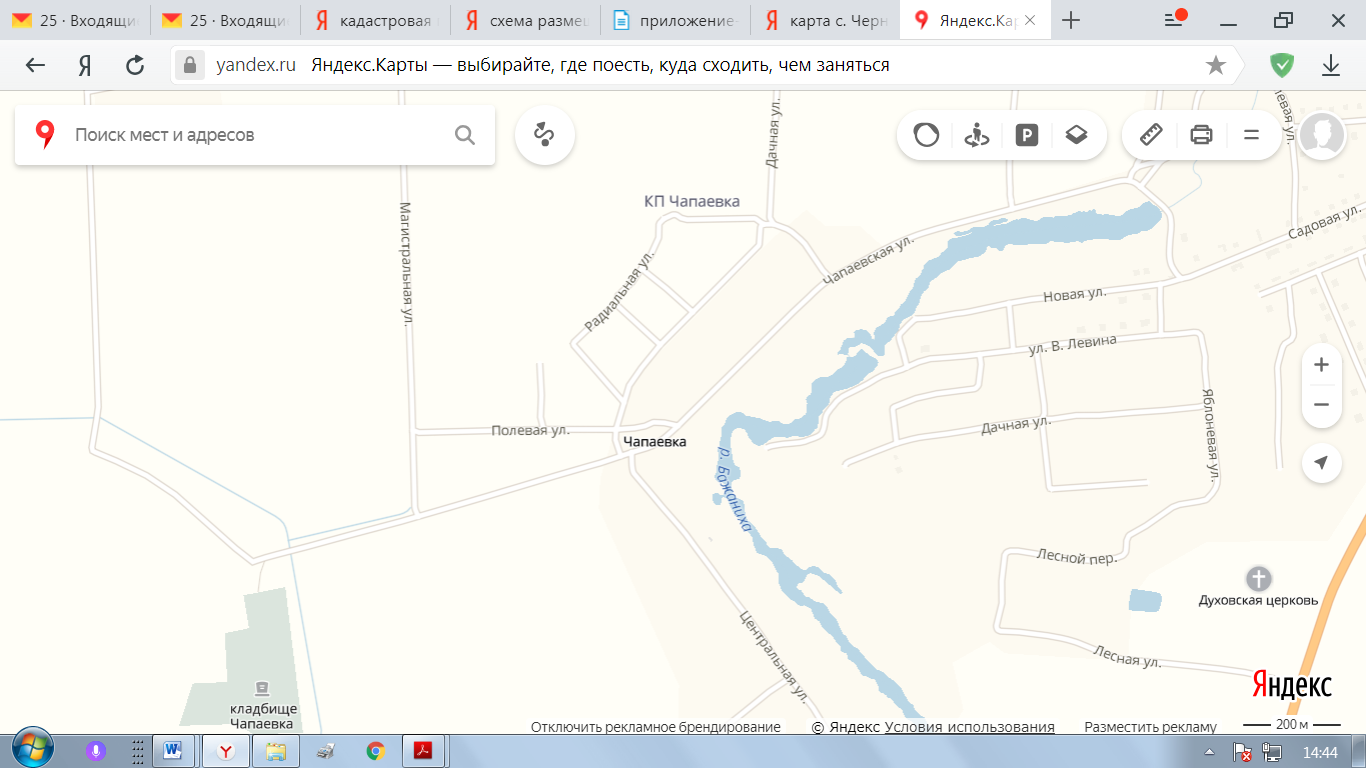 №п/пАдресКоличество контейнеров (бункеров)Объем контейнера (бункера)1Самарская обл., Волжский район, село             Черноречье, Салдаева40,752Самарская обл., Волжский район, село Черноречье, Мира90,753Самарская обл., Волжский район, село Черноречье, Магистральная40,754Самарская обл., Волжский район, село Черноречье, Победы40,755Самарская обл., Волжский район, село Черноречье, Садовая40,756Самарская обл., Волжский район, село Черноречье, Набережная40,757Самарская обл., Волжский район, село Черноречье, Кустарная40,758Самарская обл., Волжский район, село Николаевка, Дружбы Народов40,759Самарская обл., Волжский район, село Николаевка, Рабочая30,7510Самарская обл., Волжский район, село Николаевка, Советская40,7511Самарская обл., Волжский район, село Николаевка, Лесная10,7512Самарская обл., Волжский район, село Николаевка, Ново-Садовая40,7513Самарская обл., Волжский район, поселок Чапаевка, Чапаевская40,7514Самарская обл., Волжский район, поселок Чапаевка, Центральная40,75